МДОУ «Детский сад № 95»Дидактическая игра «Переправа»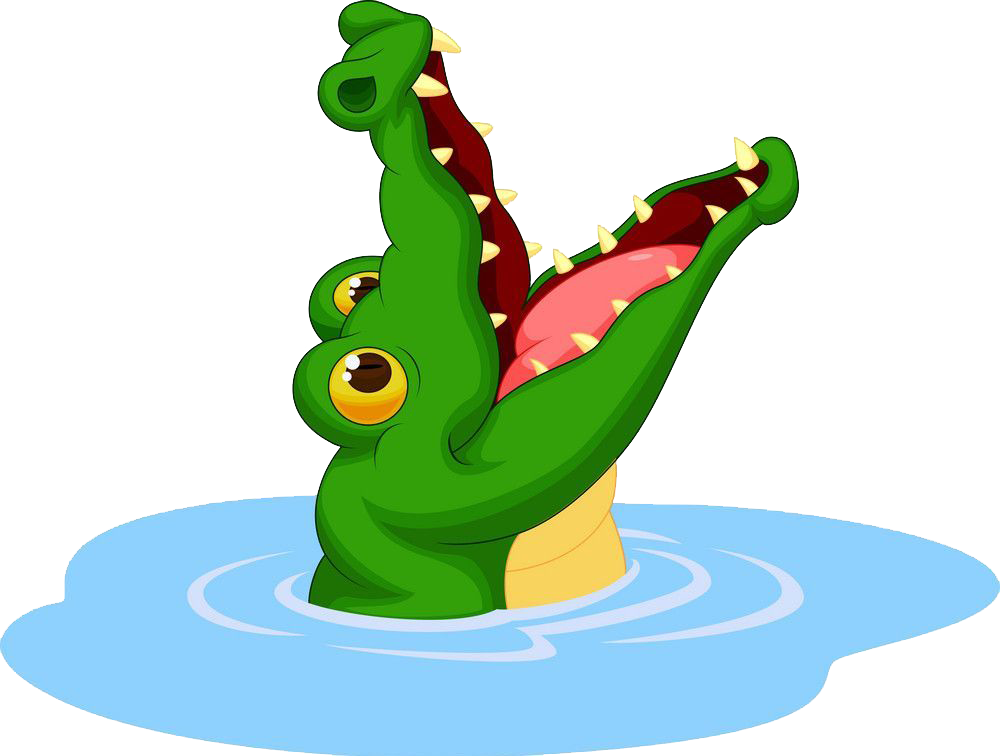 Авторы:Гусева И.А.,Садунова Д.Д.,Сапогова М.С.Для детей 5-7 летКоличество игроков – 2Цель: закрепление правил игры в шахматы.Задача: развивать умение делать ходы фигурами по правилам шахматного боя.Материалы:правила игры – 1 шт.;игровое поле в виде шахматной доски с препятствиями – 3 варианта;шахматные фигуры 2-х цветов – 16 штук;пешки (черная и белая) – 2 шт.;игровые кости, на гранях которых шахматные фигуры и пешка – 2 шт.Правила игрыИгроки садятся друг напротив друга. Перед ними игровое поле с препятствиями (один вариант). Правила расстановки фигур и пешекИгроки расставляют фигуры в начальное положение. Пешки устанавливаются на 2 и 7 горизонтали и не могут располагаться на одной вертикали. Вертикаль, на которой ставится пешка, не должна иметь препятствий. Правила «Переправы»Игроки поочередно кидают игровые кости и делают ход той фигурой, которая выпала на грани кости. Игрок переставляет фигуру в соответствии с правилами её хода, минуя препятствия. Фигуры друг друга не бьют! Если невозможно сделать ход, игрок его пропускает.Выигрывает тот игрок, который первым «переправит» все свои фигуры на противоположную сторону игрового поля.